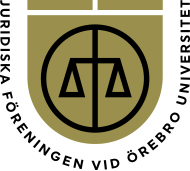 Styrelsens förslag till valberedning 2018 Styrelsen yrkar att stämman ska välja Andreas Persson och Dzejna Vrazalica till valberedning inför valet 2018. Andreas har under flera år av sin studietid varit engagerad i JF som bland annat JF-fadder och alltid visat ett stort intresse för föreningen. Han har varit en aktiv deltagare på majoriteten av JFs evenemang och har god insikt i hur föreningen fungerar. Andreas har alltid visat ett genuint intresse för föreningens bästa och styrelsen anser att han kommer ta uppgiften på stort allvar och göra ett fantastiskt jobb med att ta fram förslag till nästa års styrelseledamöter. Dzejna är tidigare styrelseledamot och har därför en stor förståelse för vad som faktiskt krävs i ett styrelseengagemang både vad gäller driv, förmåga att samarbeta och självständigt strukturera arbetet för att driva föreningen framåt. Dzejnas tidigare engagemang i styrelsen innebär såklart också att hon har haft total insyn i hur föreningsarbetet fungerar och det menar styrelsen är en viktig egenskap för en person i valberedningen. Dzejna och Andreas har båda ett stort engagemang i föreningen och styrelsen anser att de kommer komplettera varandra och tillsammans utgöra en fantastisk valberedning. 